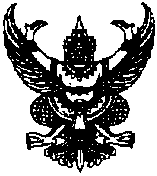 ประกาศเทศบาลตำบลปากนครเรื่อง   แผนการจัดหาพัสดุ   ประจำปีงบประมาณ  2558…………………………………………………………………….                      ด้วยเทศบาลตำบลปากนคร   ได้ดำเนินการจัดทำแผนการจัดหาพัสดุ   ประจำปีงบประมาณ  2558       เพื่อให้สอดคล้องกับมติคณะรัฐมนตรีและระเบียบกระทรวงหาดไทย      เพื่อใช้เป็นเครื่องมือของผู้บริหาร    ผู้ปฏิบัติงานและผู้ตรวจสอบในการบริหารงาน     การปฏิบัติและตรวจสอบการดำเนินงานเกี่ยวกับการพัสดุ	         ดังนั้น   เทศบาลตำบลปากนคร    จึงขอประกาศแผนปฏิบัติการจัดซื้อจัดจ้าง   ประจำปีงบประมาณ   2558     เพื่อให้ประชาชนสามารถตรวจสอบการดำเนินงานเกี่ยวกับการพัสดุ		จึงประกาศมาเพื่อทราบโดยทั่วกัน                              ประกาศ   ณ  วันที่  13   เดือน ตุลาคม   พ.ศ. 2557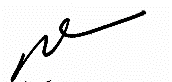 (นายสมศักดิ์    อนันตพืช)นายกเทศมนตรีตำบลปากนคร